Active Together Conference: Workshop (LTC) 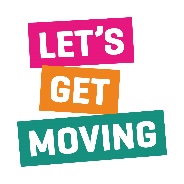 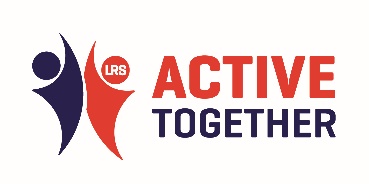 Key Takeaways:Who are our local changer makers in this spaceHow can we be braver when presenting data/ impact i.e. what is the cost of inactivity to the systemRelooking at comms- Debbie found a support group that included physical via a poster in the breast clinicImportance of intersectionality and the layers of barriers to physical activityFinding a way for people to be active that works for themLocally across Leicestershire we are moving in the right direction to support residents with long term conditions (We Are Undefeatable, how people access physical activity opportunities)We need to continue to push the message ‘benefits outweigh risks’ both publicly and with partnersACTORBEHAVIOURSNHS, Local Government, Planners, Housing, targeted conversations through LTC Stop stereotyping, personalisation, ask what is needed/when and how/where/with who.  ‘Can Do’ approach, just need to try.  Difference can be hard to measure.  Don’t discuss progress in terms of success/failure or ask what the goal etc is for that person (back to personalisation),measurement of success or failure should be determined by user.Social care, secondary care staff/clinicians, point of diagnosis.  Commissioners, NHS & local government.  Education – understanding the benefits.  Planning – building nice places to be active.GP’s/health professional, giving the right information.  Social prescribingPhysio – pre/post op care – signposting to continue physical activity. See physical activity as their businessTalk about the bigger picture, more holistic.  1 prevent.  All of us – peer support is so importantMeasure what matters to people – nice environment.  Access to trees.Encouragement Community membersLeisure centresUnited LeicesterProfessional sports clubsSports groupsSocial groupsToo much policyShare ideasJoint programmesReferralsPolicy reviewsCo-designAwarenessSignpostingFundingPhysical activity development officerLeisure providersVolunteersSocial prescribersSocial groups (either)GP’s and practice managersSchool teachersFacilitiesCultureCommunicationAccessibility – improving access to options.  GP’s being more awareImproving awareness of benefits of physical activityMore promotion – championsCostLanguage changed from physical activity to movementEncourage physical activity in a younger cohort